МУНИЦИПАЛЬНОЕ БЮДЖЕТНОЕ ОБЩЕОБРАЗОВАТЕЛЬНОЕ УЧРЕЖДЕНИЕ«КИРОВСКАЯ ГИМНАЗИЯ ИМЕНИ ГЕРОЯ СОВЕТСКОГО СОЮЗА СУЛТАНА БАЙМАГАМБЕТОВА»Юридический адрес: Российская Федерация, 187342, Ленинградская обл., г.Кировск, ул.Горького, д.16Телефон/факс: (881362) 21-948. E-mail: gimn-keg@yandex.ru. Адрес сайта: http://www.gimn-keg.ru/ИНН/КПП 4706014323/470601001П Р И К А ЗО НАЗНАЧЕНИИ ОТВЕТСТВЕННОГО ЗА ПРИЕМ НА ДОШКОЛЬНОЕ ОТДЕЛЕНИЕС целью организованного приема детей на дошкольное отделение, соблюдения Порядка приема на обучение по образовательным программам дошкольного образования, утвержденного приказом Минпросвещения России от 15.05.2020 № 236, Порядка приема на обучение по образовательным программам дошкольного образования МБОУ «Кировская гимназия»ПРИКАЗЫВАЮ:1. Назначить ответственной за прием детей Анатольеву Н.В.2. Анатольевой Н.В. при приеме руководствоваться «Порядком приема на обучение по образовательным программам дошкольного образования МБОУ «Кировская гимназия».3. Установить график приема заявлений и документов: ежедневно с 09:00 до 16:00, выходные – суббота, воскресенье.	4. Ответственному за сайт Русиновой С.Г. с целью проведения организованного приема детей размещать на официальном сайте в сети Интернет http://www.gimn-keg.ru/index.htm информацию: о количестве мест не позднее 10 календарных дней с момента издания распорядительного акта Администрацией Кировского муниципального района Ленинградской области (Комитет образования) «О закреплении территорий населенных пунктов за общеобразовательными учреждениями Кировского муниципального района Ленинградской области», о наличии свободных мест для приема детей, не проживающих на закрепленной территории.5. Контроль исполнения приказа оставляю за собой.Директор:               М.Р. Ганеева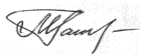 от «15» марта 2022 г.N 42 – О